Publicado en Barcelona el 25/05/2023 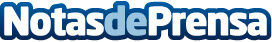 CSC Green Gourmet: Innovación en el sector cannábico españolCon seis años de éxitos a sus espaldas, CSC Green Gourmet redefine el sector cannábico en España. Su propuesta, única en el mercado, incluye servicios de alimentación personalizados y actividades educativas posicionándola como la aliada perfecta para los clubes sociales de cannabis que buscan expandir su oferta y crecimiento. Además de una innovadora opción de franquicias para quien quiera adentrarse en el mundo del cannabis y su abismal potencialDatos de contacto:Jos MasegosaCEO+34 649 568 730Nota de prensa publicada en: https://www.notasdeprensa.es/csc-green-gourmet-innovacion-en-el-sector_1 Categorias: Nacional Franquicias Medicina alternativa Consumo Otras Industrias http://www.notasdeprensa.es